Эссе инструктора по физической культуре МДОУ «детский сад №182»  Мелёхиной Анастасии Викторовны.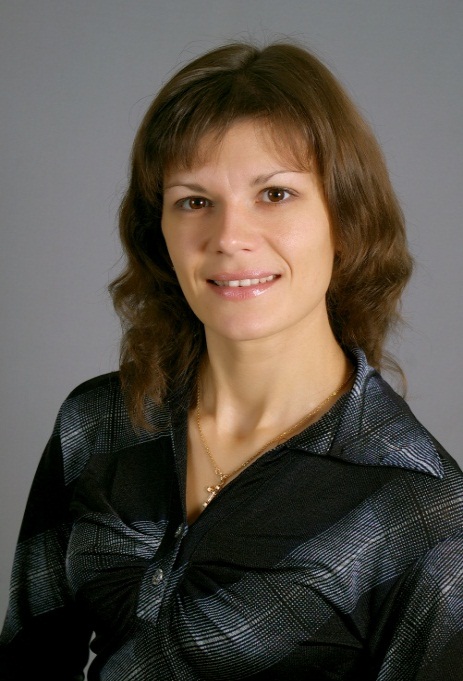 Жизнь – это мир, в котором так много дорог. Как выбрать ту единственную, которая приведёт тебя к счастью, наполнит твою жизнь смыслом? А что такое счастье? Для каждого оно своё. Для меня счастье – это моя семья: муж и двое детей, и любимая работа. А работаю я инструктором по физической культуре в детском саду уже немало лет.Назвать легкой работу инструктора по физической культуре нельзя. Это кропотливый  ежедневный труд, на мне лежит огромная ответственность за воспитание маленького здорового человека. Ведь хорошее здоровье, полученное в дошкольном возрасте, является фундаментом общего развития человека. В период дошкольного детства у ребёнка закладываются основы здоровья, всесторонней двигательной подготовленности и гармоничного физического развития. Одна из ведущих задач, на решение которых направлен ФГОС дошкольного образования: сохранение и укрепление здоровья детей, в том числе их эмоциональное благополучие. Моя прямая обязанность – стремиться к решению этой задачи. Мы часто слышим: дети – наше будущее. И то, насколько дети будут успешны, а значит, счастливы, полезны для общества, зависит от состояния их здоровья, а значит, и от меня. Мне, как инструктору по физкультуре очень хочется, чтобы мои занятия физкультурой были у детей нашего детского сада самыми любимыми. А для этого я должна заинтересовать детей, увлечь, увести их в мир здоровья и «выдернуть» их из «мира гаджетов». Помощниками в этом служат мне современные образовательные технологии: здоровьесберегающие, игровые, личностно-ориентированные, информационно-коммуникативные, технология проектной деятельности.Конечно, очень важно научить детей всем основным физкультурным навыкам, привить им желание вести здоровый активный образ жизни, но не менее важно – помочь ребенку осознать, что он личность. А у каждой личности свой путь со множеством тропинок.  Моя основная задача – вести своих воспитанников не только по протоптанным ранее дорожкам, но и где-то помочь «протоптать» свои. И в пути быть для них не только инструктором по физической культуре, но и другом, советчиком, который покажет каждому ребенку, что он неповторим и индивидуален, что он – личность, и что никто и никогда не пройдет этот путь так как он.Моя работа строится по принципу: «уча других – учишься сам». На занятиях я выступаю в роли помощника, именно такой прием активизирует активность ребенка, способствует самостоятельности и самовыражению через движение. Во время занятий у детей улучшается настроение, появляется чувство радости, удовольствия. Я вижу, как расправляются их плечи, выпрямляются спинки, как свободно они общаются друг с другом на занятиях, они поют, танцуют, превращаются в разных животных, шутят и смеются. А сколько счастья и восторга можно увидеть на лицах детей когда, преодолевая себя, они справляются со сложным заданием, когда все получается, когда занятие доставляет им удовольствие.Результатом работы считаю то, что дети с радостью бегут на занятия по физкультуре, дают «клятвенные» обещания хорошего поведения в обмен на участие в спортивных соревнованиях. Ребята на таких занятиях получают эмоциональный подъём, выявляют у себя позитивные качества характера такие как: находчивость, взаимопомощь, смелость, умение сопереживать, умение работать в коллективе, силу воли, целеустремленность, эстетические потребности личности, излучают энергию, бодрость, которые возвращается ко мне по принципу бумеранга.Я также все время повышаю свое мастерство: участвую в методических объединениях, в педагогических конкурсах различного уровня, делюсь опытом с другими педагогами, в том числе и через интернет-ресурсы, посещаю курсы повышения квалификации. Стараюсь всегда вносить положительный настрой в коллективе. Я увлечена профессией, своим нелёгким делом, осознаю важность и нужность работы, даже материально не слишком привлекательной профессии.Я люблю свою профессию за то, что вместе с детьми развиваюсь и многократно проживаю самое счастливое время – детство. Еще я люблю свою профессию за то, что в ней сбылись все мои детские мечты: я и танцую, я и пою, играю разные роли, а когда придется (тьфу, тьфу, тьфу…) – буду и врачом. Я точно знаю, что сделала правильный выбор.Мое педагогическое кредо: Если тебе трудно, значит, ты на правильном пути. Ни одна вершина не покорялась без усилий.На работу иду, обо всём забывая,
                  С головой окунусь в мир, где нет мне покоя.
                  Знаю, ждут, налетят, едва с ног не сбивая,
                  А в глазах столько счастья! Где возможно такое?!Да, я счастливый человек, потому что утром с радостью иду в детский сад, чтобы снова и снова встретиться с детьми, коллегами – моими единомышленниками, живущими со мой в одном ритме жизни. А вечером, усталая, но счастливая, иду домой, где меня ждет моя семья.На свете есть много различных профессийИ в каждой есть прелесть своя,Но нет благородней, нужней и чудесней,Чем та, кем работаю я.